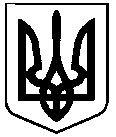 СВАТІВСЬКА МІСЬКА РАДАСЬОМОГО СКЛИКАННЯДВАНАДЦЯТА СЕСІЯРІШЕННЯВід 29 березня 2017 р.                                    м. Сватове                                                   № 12/18«Про внесення змін до рішення 9 сесії Сватівської міської ради 7 скликання від 19.10.2016 р. в частині надання дозволу гр. Гонтар Н.В. на підготовку технічної документації  із землеустрою щодо встановлення меж земельної ділянки в натурі на місцевості»Розглянувши заяву гр. Гонтар Наталії Володимирівни, яка мешкає за адресою: Луганська область, м. Сватове, вул. Куликовська, 9, про внесення змін в частину рішення 9 сесії Сватівської міської ради 7 скликання від 19.10.2016 р. про надання  гр. Гонтар Н.В. дозволу на підготовку технічної документації із землеустрою щодо встановлення меж земельної ділянки в натурі (на місцевості) для ведення особистого селянського господарства за адресою: Луганська область, м. Сватове, вул. Куликовська, 9, у зв’язку з тим, що в процесі виготовлення ПП «Українські геодезичні системи» технічної документації із землеустрою, площа земельної ділянки за результатами геодезичних робіт збільшилася на 0,0653 га, та Акту встановлення та узгодження меж земельних ділянок в натурі, керуючись ст. ст. 12, 122 Земельного кодексу України, ст. 26 Закону України „Про місцеве самоврядування в Україні”Сватівська  міська радаВИРІШИЛА :1.Внести зміни в частину рішення 9 сесії Сватівської міської ради 7 скликання від 19.10.2016 р. про надання гр. Гонтар Н.В. дозволу на підготовку технічної документації із землеустрою щодо встановлення меж земельної ділянки в натурі (на місцевості), для ведення особистого селянського господарства за адресою: Луганська область, м. Сватове, вул. Куликовська, 9, та  викласти даний пункт в наступній редакції:2. Надати дозвіл на підготовку технічної документації із землеустрою щодо встановлення меж земельної ділянки в натурі (на місцевості):   - гр. Гонтар Наталії Володимирівні, яка мешкає за адресою: Луганська область, м. Сватове, вул. Куликовська, 9, площею -  для будівництва і обслуговування житлового будинку, господарських будівель і споруд (присадибна ділянка), та для ведення особистого селянського господарства - 0,1607 га за адресою: Луганська область, м. Сватове, вул. Куликовська, 9.3. Контроль за виконанням даного рішення покласти  на постійну депутатську комісію з   питань будівництва, благоустрою, комунального обслуговування, земельних відносин та екології.  4. Дане рішення вступає в силу з моменту його прийняття.Сватівський міський голова                                                                                Є.В.Рибалко